WB 11th MaySpelling homework: copy each word five times. Challenge: write one sentence using one of the wordsSpelling rule: less, ment, ful & ness suffixesUse your green exercise books to complete this work.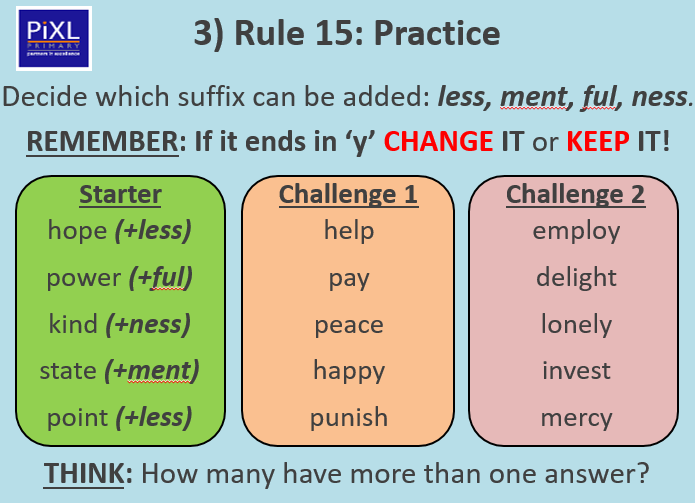 Ask someone at home to read out the dictation for you to write without looking at it.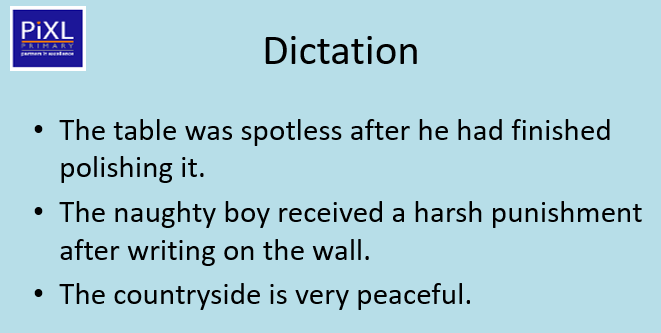 Day 1Day 2Day 3Day 4Day 5endlessgovernmentsuccessfulawarenessjoylessuselessdevelopmentusefulweaknessjoyfulhomelessmanagementhelpfuldarknesspeacefulnesshopelessmovementwonderfulsicknesscarelessnesshelplessdepartmentpowerfulfitnessshyness